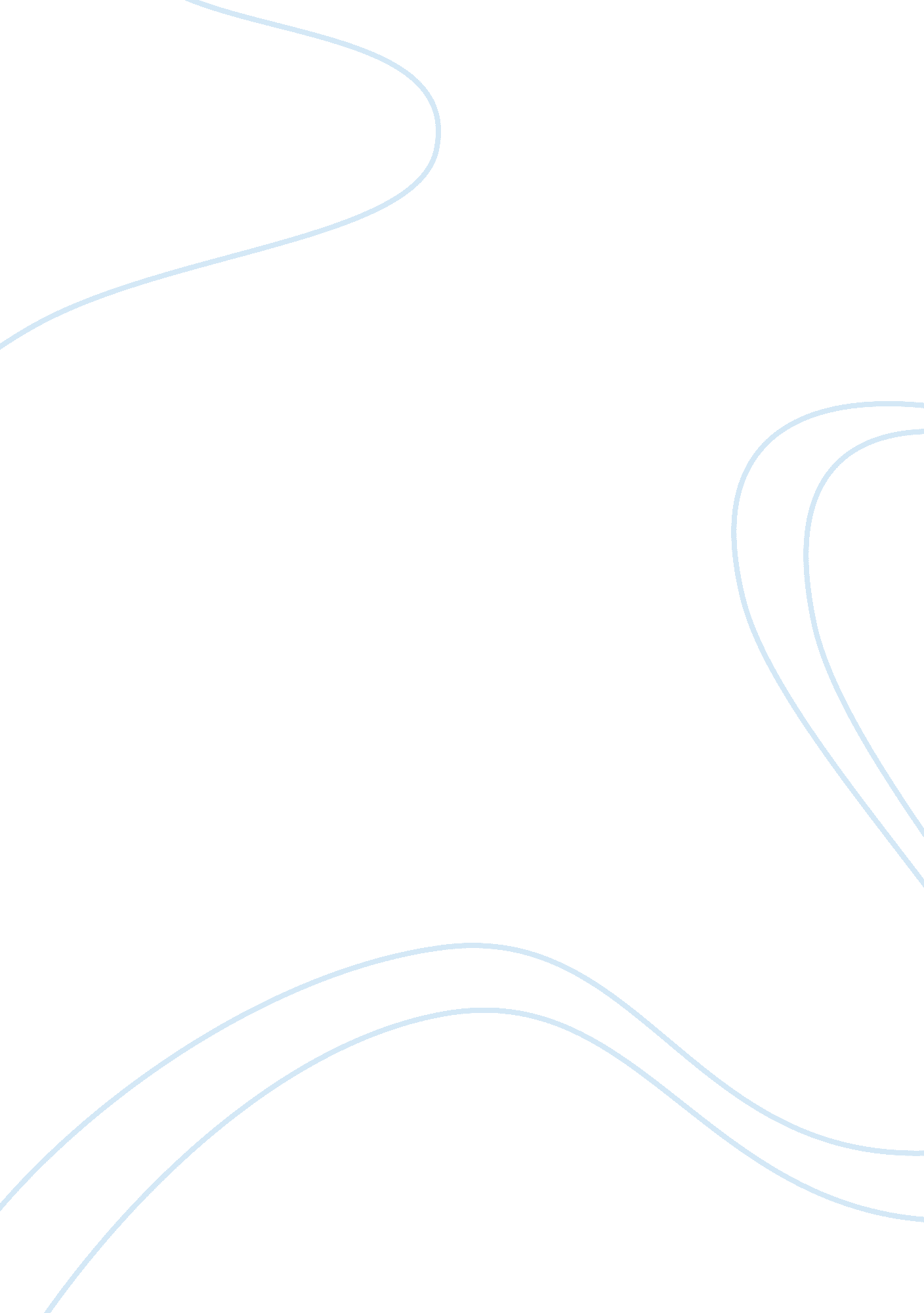 An occurance at owl creek bridge essay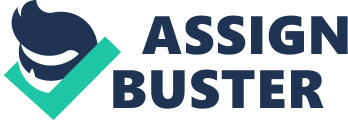 Introduce yourself to the call and tell us the name of the book you last read. Did you like it? Why or why not? What is your favorite book? Why? What type of reading do you enjoy most? Hi, my name is Megan Massey. I live in Fort Mill, SC. I graduated from high school in 2010 as a graduating junior, so I did not have the typical senior year most teenagers have. I am not really the type of person that thinks reading is relaxing or fun. The last book I read was in high school my tenth grade year. I read a book called A Child Called It. It was very interesting and I read it in one day, which is shocking because my hate for reading started in kindergarten. Now that I am out of high school and I am only forced to read for an assignment, the closes I come to a book is the Cosmo. It is one of my favorite magazines. It amazes me sometimes with all the facts and tips within the magazine. Other than my Cosmo I read the fine print on my coupons. Coupons are my life saver. I will never pay full price for anything ever again; they are a life changer. DB#2In “ An Occurrence at Owl Creek Bridge”” ” (83-88) how is our perspective of this event manipulated, contracting and expanding over time? How do the three perspectives of the observers, the authorities in charge of hanging, and the convicted one affect the perspective of this event? Perspective is manipulated by the story shifts in time. The whole time Peyton is making his escape back to see his family; the reader believes it is true. It seems so real with the detail and convinced me that he was going to see his family. At the very end the reader finds out that the magnificent escape made by Peyton was all imaginary. The entire sequence of events was his last thoughts. There were hints that I didn’t pick up on until the end, like the pains in his neck. These hidden words in the text would tell the reader that the whole thing is in his head. The perspective of the authorities keeps the reader thinking that the man is guilty and deserves to be hung for his crime. This perspective is completely different than the accused. When reading about Peyton, the reader can finally get to know him and hopes that he escapes his dreadful death. I began to feel sorry for him and hoped that he would get to see his family again. He did get to see his family again but not for real; it was an illusion of his mind. The observer’s perspective I feel was more toward the authorities. That the authorities were doing what was best for everyone. The story left me confused at time but by reading other post I was able to go back and reread the story to get a better idea of what was really happening. DB#3 In “ A Rose for Emily,” identify the details within the story that represent the “ Old South” and the “ New South” (91-96). These things can be people, possessions, and even behaviors. Remember to keep the setting in and time period in mind—post Civil War There were many details that represented the “ Old South” and the “ New South”. Thing such as language, documentation, and the general outlook races had towards each other. In the “ Old South” a person would not call a woman by her name, but associated it with a Miss in front, like Miss Emily. African Americans’ would be called Negros or Niggers. As far as documentation in the “ Old South”, there were no need if the Mayor, Colonel Staroris, said it then it must be true. Miss Emily did not need to pay taxes because there was a debt to her family; even though there was no documentation of this the Mayor said it and it was followed. Also, black woman had to wear aprons when walking on the street which was a clear way to degrade them compared to whites. Another thing that represented the “ Old South” was that women in general were to be at home taking care of the house and children. With the end to slavery after the Civil War, came a “ New South” and things did make a drastic change. In the “ New South” children no longer went to china painting lessons with Miss Emily. African Americans were still called Negros but were not subjected to as much racism and degrading and segregation would take place. Also the new Mayor sought out Miss Emily to pay taxes on her property, because documentation is now important. A new addiction to the town would be the new free postal service, in which Miss Emily refused. She liked the old style of doing things and not the changes that the Civil War instilled. As for me I think neither the “ Old South” nor the “ New South” is completely correct for my life style. I love the idea of a man out working to support the home and the wife taking care of the household duties and watching the children. I personally wish that, which change would have never occurred. Now to be a stay at home mom is unpractical in most situations. DB#4 In the short story “ Neighbors” when do you suspect the Millers are acting strangely (137-140)? What behaviors tip you off? Why are they so drawn to the Stone’s house? What theme is conveyed through it all? In the short story “ Neighbors” I first suspect the Millers acting strange when Bill Miller, a bookkeeper, takes Harriet’s prescription pills and puts them in his pocket. Then he takes a drink of the Stone’s liquor and puts it back where he found it. Arlene, his wife who is a secretary, didn’t show strange characteristics until later in the short story by going through the Stone’s belongings and takings some pictures. The Stone’s had a very exciting life. The husband, Jim, is a salesman who provides ways for him and his wife to go on many vacations/business trips. During their trips, the Stone’s need someone to watch over their home a pet, Kitty. They trust that the Miller’s are more than capable of handling this task, but what they do not know is that the Miller’s are envious of their lives. While Bill Miller is taking care of Kitty, strange behaviors start to develop. He finds himself drinking and eating from the Stone’s house. He soon starts to try on both Jim and Harriet’s clothing, including bra and panties of Harriet’s. Then he fondles himself in their bed. It is such a pleasure to be living a better life than his own that he finds himself spending more and more time at the Stone’s. Soon Arlene sees this pleasure her husband is having and joins in the fun. The whole thing is soon over when the Stone’s come home from vacation and lock the Miller’s out of the house. It is a shock to the Miller’s and now they can only live their own lives. The theme in this story would be to desire more in life. What a person has is never good enough because someone else always has more. 